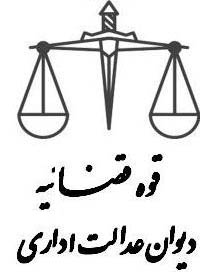               برگ دادخواست تجدید نظر* در صورت عدم تکمیل گزینه های ستاره دار امکان ثبت دادخواست وجود ندارد.  ادامه دلایل تجدید نظر خواهیمستخرج از قانون تشکیلات و آئین دادرسی دیوان عدالت اداری   تجدید نظر خواهی با تقدیم دادخواست به دفتر شعبه صادره کننده رای یا دبیرخانه یا دفاتر اداری دیوان مستقر در مراکز استانها انجام می گیرد. دادخواست تجدید نظر باید
روی برگه های مخصوص نوشته شود . مهلت تجدید نظر خواهی برای اشخاص مقیم ایران بیست روز و برای اشخاص مقیم خارج از ایران دو ماه از تاریخ ابلاغ است .
تجدید نظر خواه باید رونوشت یا تصویر خوانا و گواهی شده اسناد و مدارک خود را به انضمام تصویر رای مورد اعتراض، پیوست دادخواست تجدید نظر نماید. 
هرگاه دادخواست تجدید نظر خواهی توسط وکیل یا قائم مقام و یا نماینده قانونی تجدید نظر خواه تقدیم شده باشد، باید تصویر یا رونوشت گواهی شده سند مثبت سمت دادخواست دهنده نیز ضمیمه شود.آدرس : تهران – بزرگراه ستاری-بلوار شهید مخبری – نبش ایران زمین     کدپستی     1445669998           نشانی استعلام اینترنتی :  info@divan-edalat.ir         ,        www.divan-edalat.irتلفن گویا : 51200 – 021        شماره تماس : 9 - 51201* قبل از ارائه دادخواست به دیوان عدالت اداری ، اخذ کاربری ثنا الزامی می باشد.* قبل از ارائه دادخواست به دیوان عدالت اداری ، اخذ کاربری ثنا الزامی می باشد.* قبل از ارائه دادخواست به دیوان عدالت اداری ، اخذ کاربری ثنا الزامی می باشد.* قبل از ارائه دادخواست به دیوان عدالت اداری ، اخذ کاربری ثنا الزامی می باشد.* قبل از ارائه دادخواست به دیوان عدالت اداری ، اخذ کاربری ثنا الزامی می باشد.* قبل از ارائه دادخواست به دیوان عدالت اداری ، اخذ کاربری ثنا الزامی می باشد.* قبل از ارائه دادخواست به دیوان عدالت اداری ، اخذ کاربری ثنا الزامی می باشد.* قبل از ارائه دادخواست به دیوان عدالت اداری ، اخذ کاربری ثنا الزامی می باشد.* قبل از ارائه دادخواست به دیوان عدالت اداری ، اخذ کاربری ثنا الزامی می باشد.* قبل از ارائه دادخواست به دیوان عدالت اداری ، اخذ کاربری ثنا الزامی می باشد.* قبل از ارائه دادخواست به دیوان عدالت اداری ، اخذ کاربری ثنا الزامی می باشد.* قبل از ارائه دادخواست به دیوان عدالت اداری ، اخذ کاربری ثنا الزامی می باشد.* قبل از ارائه دادخواست به دیوان عدالت اداری ، اخذ کاربری ثنا الزامی می باشد.* قبل از ارائه دادخواست به دیوان عدالت اداری ، اخذ کاربری ثنا الزامی می باشد.* قبل از ارائه دادخواست به دیوان عدالت اداری ، اخذ کاربری ثنا الزامی می باشد.* قبل از ارائه دادخواست به دیوان عدالت اداری ، اخذ کاربری ثنا الزامی می باشد.مشخصات 
تجدید نظر خواه 
حقیقینامنامنامنام خانوادگینام خانوادگینام خانوادگینام خانوادگینام پدرشماره ملی       *شماره ملی       *شماره ملی       *تاریخ تولد    *(روز/ماه/سال)تابعیتتابعیتشغلمشخصات 
تجدید نظر خواه 
حقیقیمشخصات 
تجدید نظر خواه حقوقینام شرکت /موسسه  خصوصینام شرکت /موسسه  خصوصینام شرکت /موسسه  خصوصینام شرکت /موسسه  خصوصینام شرکت /موسسه  خصوصیشماره ثبت  شرکت  *شماره ثبت  شرکت  *شماره ثبت  شرکت  *کد اقتصادینام و نام خانوادگی دارندگان حق امضانام و نام خانوادگی دارندگان حق امضانام و نام خانوادگی دارندگان حق امضانام و نام خانوادگی دارندگان حق امضانام و نام خانوادگی دارندگان حق امضانام و نام خانوادگی دارندگان حق امضامشخصات 
تجدید نظر خواه حقوقیمشخصات 
تجدید نظر خواه حقوقینام دستگاه / سازمان دولتینام دستگاه / سازمان دولتینام دستگاه / سازمان دولتینام دستگاه / سازمان دولتینام دستگاه / سازمان دولتیشناسه ملیشناسه ملیشناسه ملیکد اقتصادینام و نام خانوادگی و سمت تقدیم کننده دادخواست (مامور دولت)نام و نام خانوادگی و سمت تقدیم کننده دادخواست (مامور دولت)نام و نام خانوادگی و سمت تقدیم کننده دادخواست (مامور دولت)نام و نام خانوادگی و سمت تقدیم کننده دادخواست (مامور دولت)نام و نام خانوادگی و سمت تقدیم کننده دادخواست (مامور دولت)نام و نام خانوادگی و سمت تقدیم کننده دادخواست (مامور دولت)مشخصات 
تجدید نظر خواه حقوقیآدرس پستی(اقامتگاه):آدرس پستی(اقامتگاه):آدرس پستی(اقامتگاه):آدرس پستی(اقامتگاه):آدرس پستی(اقامتگاه):آدرس پستی(اقامتگاه):آدرس پستی(اقامتگاه):آدرس پستی(اقامتگاه):آدرس پستی(اقامتگاه):کاربری ثناشماره تلفن همراه شماره تلفن همراه شماره تلفن همراه شماره تلفن همراه نمابرنمابرآدرس پستی(اقامتگاه):آدرس پستی(اقامتگاه):آدرس پستی(اقامتگاه):آدرس پستی(اقامتگاه):آدرس پستی(اقامتگاه):آدرس پستی(اقامتگاه):آدرس پستی(اقامتگاه):آدرس پستی(اقامتگاه):آدرس پستی(اقامتگاه):شماره تلفن همراه شماره تلفن همراه شماره تلفن همراه شماره تلفن همراه نمابرنمابرآدرس پستی(اقامتگاه):آدرس پستی(اقامتگاه):آدرس پستی(اقامتگاه):آدرس پستی(اقامتگاه):آدرس پستی(اقامتگاه):آدرس پستی(اقامتگاه):آدرس پستی(اقامتگاه):آدرس پستی(اقامتگاه):آدرس پستی(اقامتگاه):آدرس الکترونیکی                                                       Emailآدرس الکترونیکی                                                       Emailآدرس الکترونیکی                                                       Emailآدرس الکترونیکی                                                       Emailآدرس الکترونیکی                                                       Emailآدرس الکترونیکی                                                       Emailوکیل یا نماینده قانونیوکیل یا نماینده قانونیوکیل یا نماینده قانونیشماره ملیشماره ملیکاربری ثناکاربری ثناشماره پروانه وکالتشماره پروانه وکالتتاریخ اعتبار پروانهآدرس پستی / الکترونیکی / شماره تلفن همراه (وکیل)آدرس پستی / الکترونیکی / شماره تلفن همراه (وکیل)آدرس پستی / الکترونیکی / شماره تلفن همراه (وکیل)آدرس پستی / الکترونیکی / شماره تلفن همراه (وکیل)آدرس پستی / الکترونیکی / شماره تلفن همراه (وکیل)آدرس پستی / الکترونیکی / شماره تلفن همراه (وکیل)تجدید نظر خوانده :تجدید نظر خوانده :شعبه صادره کننده رای تجدید نظر خواسته :شعبه صادره کننده رای تجدید نظر خواسته :شعبه صادره کننده رای تجدید نظر خواسته :شعبه صادره کننده رای تجدید نظر خواسته :شعبه صادره کننده رای تجدید نظر خواسته :شماره و تاریخ رای مورد اعتراض :شماره و تاریخ رای مورد اعتراض :شماره و تاریخ رای مورد اعتراض :شماره و تاریخ رای مورد اعتراض :شماره و تاریخ رای مورد اعتراض :شماره و تاریخ رای مورد اعتراض :شماره و تاریخ رای مورد اعتراض :شماره و تاریخ رای مورد اعتراض :تاریخ ابلاغ رای مورد اعتراض :تاریخ ابلاغ رای مورد اعتراض :تاریخ ابلاغ رای مورد اعتراض :شرح خواسته :شرح خواسته :شرح خواسته :شرح خواسته :شرح خواسته :شرح خواسته :شرح خواسته :شرح خواسته :شرح خواسته :شرح خواسته :شرح خواسته :شرح خواسته :شرح خواسته :شرح خواسته :شرح خواسته :شرح خواسته :دلایل و جهات تجدید نظر خواهی :دلایل و جهات تجدید نظر خواهی :دلایل و جهات تجدید نظر خواهی :دلایل و جهات تجدید نظر خواهی :دلایل و جهات تجدید نظر خواهی :دلایل و جهات تجدید نظر خواهی :دلایل و جهات تجدید نظر خواهی :دلایل و جهات تجدید نظر خواهی :دلایل و جهات تجدید نظر خواهی :دلایل و جهات تجدید نظر خواهی :دلایل و جهات تجدید نظر خواهی :دلایل و جهات تجدید نظر خواهی :دلایل و جهات تجدید نظر خواهی :دلایل و جهات تجدید نظر خواهی :دلایل و جهات تجدید نظر خواهی :دلایل و جهات تجدید نظر خواهی :امضا/ اثرانگشتتجدید نظر خواه / وکیل /نماینده قانونیامضا/ اثرانگشتتجدید نظر خواه / وکیل /نماینده قانونیامضا/ اثرانگشتتجدید نظر خواه / وکیل /نماینده قانونیامضا/ اثرانگشتتجدید نظر خواه / وکیل /نماینده قانونیامضا/ اثرانگشتتجدید نظر خواه / وکیل /نماینده قانونیصحت امضا ء نام :                                     نام خانوادگی :                                                                                           مورد گواهی است .امضا/ اثرانگشت شاکی / وکیل /نماینده قانونی